SSWH1 Standard Notes Questions: What were the 4 river valley civilizations?What does Mesopotamia mean? Which rivers make up Mesopotamia?What began popping up in Mesopotamia? Example?What is specialization of labor? Example?How were Mesopotamian gods viewed?What are ziggurats? How were ziggurats used?What is a city-state?What is cuneiform? What does cuneiform mean? How was cuneiform used?Who developed the first empire? What is an empire? (not on slide)What is the Code of Hammurabi? Significances?Why did villages grow up around the Nile River Valley?What is the “gift of the Nile”? What is a pharaoh? How were pyramids used?How do historians divide early Egyptian history?What does polytheistic mean? Who dominated Egyptian society?What is the Divine Right of Kings? How does the DRK relate to pharaohs?What are hieroglyphics?How were Mesopotamian and Egyptian society similar?Mesopotamian and Egyptian Societies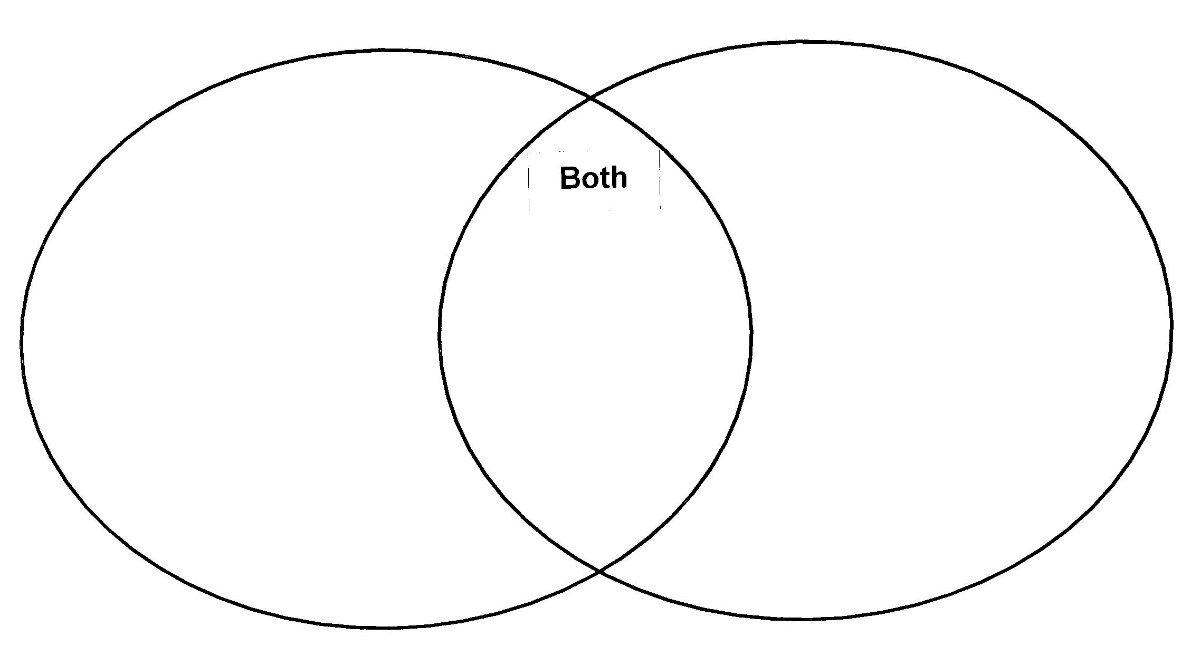 Which two urban center dominated the Indus Valley Civilization?What features and items were found in these cities within the IVC?What did urban areas both benefit from and suffer from along the Yangtze and Yellow Rivers?What is the first documented dynasty in China?What is Zoroastrianism? Where was this religion developed? Significances?What was cultivated by early American societies? Name of dominate culture?Provide the significant aspect of Olmec society.What advancements did early West African society experience? What is the Bantu Migration? Results?Under which group did monotheism reach its most enduring from?What is monotheism? What are the basic aspect of Judaism?